___________________________________________________________________NATIONAL ASSEMBLY QUESTION FOR WRITTEN REPLYQUESTION NUMBER: 	973DATE OF PUBLICATION IN INTERNAL QUESTION PAPER: 18 MARCH 2022INTERNAL QUESTION PAPER NUMBER:  11 - 2022973.	Ms A L A Abrahams (DA) to ask the Minister of Social Development:Whether she will furnish Ms A L A Abrahams with a detailed report on the Gender-Based Violence Command Centre (GBVCC) for the period 1 January 2021 until 28 February 2022 with respect to, but not limited to, the (a) number of (i) calls, (ii) SMSs and (iii) USSDs received in each province, (b) types of abuse and/or incidents reported, (c) number of individuals referred to (i) a social worker and/or (ii) the SA Police Service for assistance, (d) the breakdown of the GBVCC staff compliment and (e) the breakdown of the total operational cost for the financial year ending March 2022?										    NW1216EREPLY:The following tables reflects the (a) number of (i) calls, (ii) SMSs and (iii) USSDs received in each province,  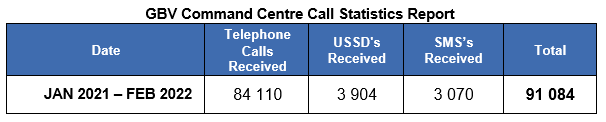 TICKETS LOGGED AND REFERREDThe statistics cited in the above table represent the number of tickets/files opened on the GBV Command Centre Information System. (b)GBV cases: Abandoned Children, Abduction/Kidnapping, Assault, Bullying, Child Neglect, Child Pornography, Elderly Neglect, Emotional Abuse, Forced Initiation, Forced Prostitution, Hate Speech, Human Trafficking, Incest, Indecent Assault, Molestation, Physical Violence, Rape, Sexual Harassment, Stalking, Verbal Abuse Or IntimidationNon-GBV cases: Anger Management, Behavioural Problems, Child Adoption, Child Custody/Visitation, Child Maintenance, Counselling Death, Counselling Depression, Counselling Marriage & Relationships, COVID – 19, Economic/Financial Abuse, Funding, Home Affairs Related, Labour Dispute, Legal Advice, Matric, SASSA Grants, Substance Abuse, Other type of Incident(c)Number of individuals referred to:Social Workers: 691SA Police Service: 642(d)The Centre presently employs 48 Social Work Agents, 8 Social Work Supervisors, 2 Quality Assurers and 1 Centre Manager to operate and offer services to victims of Gender Based Violence.(e) PROVINCEGBVNON - GBVREFERREDEastern Cape28738337Free State20426125Gauteng2 6543 049318KwaZulu - Natal736913105Limpopo36354552Mpumalanga31237544North West24530434Northern Cape667110Western Cape50146965TOTAL5 3686 370691Baseline R'000CompensationGoods and servicesGBV Comm Center26 14517 6768 469